                                           Charles University in Prague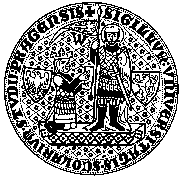 				Faculty of LawApplication Form for LL.M. Study Programme ______________________________________________________   For academic period:  2014 / 2015                                            ┌                                ┐                                                     photo                                                                                                         └                              ┘Chosen Specialization:(Applicant´s file will be reviewed only with respect to the chosen Specialization).2) Personal Details:3) Previous University Studies:4) Emergency Contact Person:6) Language Proficiency Information:     Please indicate which languages you speak and your level of proficiency.8) In accordance with the Admission Criteria the Applicant is required to attach the following documents to this Application Form:   I confirm that the information which I have given in this application is complete and true.   Date ________________	 Signature of the student __________________________○ Specialization I – The Law and Business in the Czech Republic and Central Europe○ Specialization II – International Human Rights Law and Protection of EnvironmentSurname:First name:Date of birth:(DD/MM/YYYY)Gender:      female ○              male ○Nationality:Passport number:Permanent address:Permanent address:Address for correspondence (if different from above):Address for correspondence (if different from above):Telephone:E-mail:Name of university:Enrolled since:Major subject:Degree obtained:Name:Relationship:E-mail address:Telephone:Contact address:Contact address:CVVerified copy of the university diplomaLetter of Recommendation ILetter of Recommendation IIMotivation LetterProof of efficiency in the English languageList of publications (if applicable)